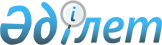 Қазақстан Республикасының мемлекеттiк кепiлдiктерi бар мемлекеттiк емес сыртқы заемдар бойынша алдағы және мерзiмi өткен төлемдердi өтеу туралыҚазақстан Республикасы Үкiметiнiң Қаулысы 1998 жылғы 25 шiлдедегi N 704

      Қазақстан Республикасының шетелдiк несие берушiлердiң алдындағы мiндеттемелерiн орындау және дефолт фактiлерiне жол бермеу, сондай-ақ бұрын берiлген Қазақстан Республикасының мемлекеттiк кепiлдiгi бар мемлекеттiк емес сыртқы заемдардың республикалық бюджетке қайтарылуын қамтамасыз ету мақсатында Қазақстан Республикасының Үкiметi қаулы етедi: 

      1. Қазақстан Республикасының Қаржы министрлiгi: 

      1) Қазақстан Республикасының 1994 жылғы 10 маусымдағы N Ф-22-3/40, 1995 жылғы 3 сәуiрдегi N Ф22-3/5, 1995 жылғы 1 желтоқсандағы N 0000003, 1996 жылғы 23 желтоқсандағы N 002 берiлген мемлекеттiк кепiлдiктерiне сәйкес шетел банктерi шоттарының негiзiнде дәрменсiз заемшылар үшiн алдағы және мерзiмi өткен төлемдердi (1, 2-қосымшалар), сондай-ақ есептелген айыппұл сомаларын төлем жасалған күнгi бағамдық айырманың өзгеруiн ескере отырып, 1998 жылға арналған республикалық бюджетте "Өтеу шегерiлген несиелендiру" бөлiмi бойынша көзделген қаражаттың шегiнде төлесiн; 

      2) заемшылардың Қазақстан Республикасының мемлекеттiк кепiлдiгi бар мемлекеттiк емес сыртқы заемдарды пайдалану жөнiндегi қызметiне қаржылық тексерiс жүргiзсiн және оларды пайдалануда жолсыздықтар фактiлерi анықталған жағдайда кiнәлi адамдарды Қазақстан Республикасының қолданылып жүрген заңдарына сәйкес жауапқа тарту мақсатында материалдарды құқық қорғау органдарына, соттарға берсiн. 

      2. Қазақстан Республикасының мемлекеттiк Экспорт-импорт банкi алынған қаражаттың республикалық бюджетке қайтарылуын қамтамасыз ету жөнiнде барлық қажеттi шараларды қабылдасын. 

      3. Қазақстан Республикасы Қаржы министрлiгiнiң Салық полициясы комитетi заңдарда белгiленген тәртiппен мемлекеттiң кепiлдiгi бар мемлекеттiк емес сыртқы заемдар бойынша қаржылық мiндеттемелерiн орындамаған адамдарды жауапқа тарту жөнiнде шаралар қабылдасын. 

      4. Қазақстан Республикасының Қаржы министрлiгi мен мемлекеттiк Экспорт-импорт банкi 1998 жылдың 5 қыркүйегiне дейiнгi мерзiмдеҚазақстан Республикасының Үкiметiне қаржылық мiндеттемелерiреспубликалық бюджеттiң қаражаты есебiнен орындалған заемшыларғақатысты қабылданған шаралар туралы хабарласын.     Қазақстан Республикасының          Премьер-Министрi                                           Қазақстан Республикасы                                                Үкiметiнiң                                           1998 жылғы 25 шiлдедегi                                              N 704 қаулысына                                                 1-қосымша        Қазақстан Республикасының мемлекеттiк кепiлдiгi бар          мемлекеттiк емес сыртқы заемдарды өтеу жөнiндегi                     мерзiмi өткен төлемдердiң                               СОМАСЫ___________________________________________________________________       Заемшы ұйым           |  Төлем   |  Төлем   | Төлем сомасы                             | валютасы |   күнi   |___________________________________________________________________                        Жапония несие желiсi___________________________________________________________________"Қарметкомбинат" МАҚ         |    JPY   | 13.05.98 | 426 350,00___________________________________________________________________                          АҚШ несие желiсi___________________________________________________________________"Кең дала" АҚ                |    USD   | 30.06.98 | 300 000,00___________________________________________________________________Барлығы:                     |    JPY   |          | 426 350,00___________________________________________________________________                             |    USD   |          | 300 000,00______________________________________________________________________________________________________________________________________    Негiзгi борыш     |   Проценттер    |  Басқалары_________________________________________________________________________________________|_________________|__________________________                      |                 |   426 350,00_________________________________________________________________________________________|_________________|__________________________                      |     300 000,00  |___________________________________________________________________                      |                 |   426 650,00___________________________________________________________________                      |     300 000,00  |___________________________________________________________________                                           Қазақстан Республикасы                                                Үкiметiнiң                                           1998 жылғы 25 шiлдедегi                                              N 704 қаулысына                                                 2-қосымша        Қазақстан Республикасының мемлекеттiк кепiлдiгi бар          мемлекеттiк емес сыртқы заемдарды өтеу жөнiндегi                         алдағы төлемдердiң                               СОМАСЫ___________________________________________________________________       Заемшы ұйым           |  Төлем   |  Төлем   | Төлем сомасы                             | валютасы |   күнi   |___________________________________________________________________                        Франция несие желiсi___________________________________________________________________"Тағам" МАҚ                  |    FRF   | 01.07.98 | 5 628 355,64___________________________________________________________________                          Германия несие желiсi___________________________________________________________________"Екiбастұзкөмiр" МАҚ         |    DM    | 01.08.98 | 691 485,58___________________________________________________________________                          АҚШ несие желiсi___________________________________________________________________"Кең дала" АҚ                |    USD   | 20.07.98 | 1 095 000,00___________________________________________________________________Барлығы:                     |    FRF   |          | 5 628 355,64___________________________________________________________________                             |    USD   |          | 1 095 000,00___________________________________________________________________                             |    DM    |          | 691 485,58______________________________________________________________________________________________________________________________________    Негiзгi борыш     |   Проценттер    |  Басқалары_________________________________________________________________________________________|_________________|__________________________5 210 488,89          | 417 866,75      |_________________________________________________________________________________________|_________________|__________________________562 110,08            | 129 375,50      |___________________________________________________________________                      |                 |   1 095 000,00___________________________________________________________________5 210 488,89          | 417 866,75      |___________________________________________________________________                      |                  | 1 095 000,00______________________|__________________|___________________________562 110, 08           |129 375,50        |______________________|__________________|___________________________
					© 2012. Қазақстан Республикасы Әділет министрлігінің «Қазақстан Республикасының Заңнама және құқықтық ақпарат институты» ШЖҚ РМК
				